Small molecule drug discovery for neglected tropical snakebiteAuthors and Affiliations: Rachel H. Clare1,#, Steven R. Hall1,#, Rohit N. Patel1, & Nicholas R. Casewell1,2*1 Centre for Snakebite Research & Interventions, Liverpool School of Tropical Medicine, Pembroke Place, Liverpool, L3 5QA, UK2 Centre for Drugs & Diagnostics, Liverpool School of Tropical Medicine, Pembroke Place, Liverpool, L3 5QA, UK# Equal contribution* Correspondence: nicholas.casewell@lstmed.ac.uk (N.R. Casewell)AbstractSnakebite envenoming is responsible for as many as 138,000 deaths annually, making it the world’s most lethal neglected tropical disease (NTD). There is an urgent need to improve snakebite treatment, which currently relies on outdated and poorly tolerated biologic antivenoms that are often weakly efficacious, must be given intravenously in a healthcare setting, and are expensive to those who need them the most. Herein we describe the challenges associated with the discovery and development of new snakebite treatments and detail the great potential of venom toxin-inhibiting small molecule drugs. We finish by highlighting successful enabling strategies applied to other NTDs that could be exploited to facilitate the development of next-generation, small molecule-based, snakebite treatments. Keywords: Therapeutic discovery, drug development, snake venom, biological toxins, enabling strategies, neglected topical diseasesSnakebite as a Neglected Tropical DiseaseThe World Health Organization (WHO) defines neglected tropical diseases (NTDs) (see Glossary) as diseases of the tropics that disproportionally affect the bottom billion people of society, whilst also being neglected in terms of research effort and funding. These factors extensively contribute to the mortality and morbidity imparted by the 20 different NTDs, resulting in a continual cycle of poverty for those affected [1,2]. In 2012, academics, pharmaceutical companies and policymakers committed to The London Declaration on NTDs, which outlined ambitious goals in line with the WHO’s 2020 NTD Roadmap to globally or regionally eradicate, eliminate and control a variety of NTDs i. Much progress has been made in the ensuing years, including 500 million people no longer requiring interventions against several NTDs, alongside the elimination of at least one NTD in 40 regions ii. These successes have been supported by the donation of over 12 billion treatments from pharmaceutical companies, alongside an ever-expanding portfolio of novel NTD therapeutics iii, iv [3]. One key change to the NTD list in recent years is the addition of ‘the most neglected of NTDs’: snakebite envenoming (herein referred to as snakebite) [4]. Snakebite causes substantial mortality and morbidity in rural tropical regions, with between 1.8-2.7 million people envenomed annually resulting in 81,000-138,000 deaths and as many as 400,000 cases of long-term morbidity each year [5–7]. Snakebite is implicitly associated with poverty [8], and its impact on poorer communities is exacerbated by limited innovation in therapeutic development over the past century, as current costly antivenom treatments cause catastrophic healthcare expenditure to those affected [9]. Consequently, in 2017 the WHO elevated snakebite to a ‘priority category A NTD’ and shortly thereafter the UK biomedical charity Wellcome announced an investment of £80 million into snakebite research [10,11]. The WHO has since outlined a snakebite roadmap with the ambitious goal of halving the global snakebite burden by 2030 [10]. To meet this target many challenges need to be overcome, including the need for: (i) robust epidemiological snakebite data from low and middle income countries (LMICs), (ii) capacity strengthening of healthcare systems including improving access to therapy, (iii) provision of appropriate training for clinicians, nurses and emergency workers to better manage the complex and variable pathophysiology associated with snakebite, and (iv) community-delivered public health education to improve health-seeking behaviour in affected populations. In addition to these in-country challenges there is also an urgent need to improve snakebite therapeutics such that they can be effectively delivered in a prehospital setting (i.e. within rural snakebite-afflicted communities) and, of critical importance, at an affordable cost. In this article we focus on the discovery of new snakebite therapeutics that could address these major challenges and outline: (i) the current complexities associated with treating snakebite, (ii) the exciting potential of small molecule drugs as novel snakebite treatment modalities, and (iii) how enabling strategies applied to other NTDs can be effectively implemented to aid the discovery and development of future snakebite drugs. Snake venom composition, snakebite pathology, and current treatmentSnake venoms consist of mixtures of distinct toxins that display incredible variation both between (i.e. interspecific) and within (i.e. intraspecific) snake species (Figure 1), thus posing a considerable challenge to the development of globally effective snakebite treatments [12]. While there are dozens of toxins found in any particular snake venom, those encoded by the phospholipase A2 (PLA2), snake venom metalloproteinase (SVMP), snake venom serine protease (SVSP), and three-finger toxin (3FTx) gene families represent the most attractive targets for novel snakebite therapies, due to their abundance and prevalence across different snake species [13]. These toxins are also the primary aetiological agents responsible for causing hemotoxic, neurotoxic, and cytotoxic pathologies in snakebite victims [14,15], though the specific symptoms observed following snakebite envenoming vary extensively due to the aforementioned venom variation [5,12,13]. Hemotoxicity is one of the most common clinical signs of snakebite, particularly following bites by viperid snakes, and is predominately caused by the SVMP, SVSP, and PLA2 toxin families [14–16]. These hemotoxins induce cardiovascular and/or hemostatic effects by interfering with blood pressure, clotting factors and/or platelets, or by directly causing vascular leakage, often culminating in life threatening hemorrhage and/or coagulopathy [14,16]. Neurotoxic symptoms, commonly caused by elapid snakebites, range from muscle weakness to paralysis, and can lead to life-threatening respiratory failure [17]. The toxin families typically associated with neurotoxicity are the 3FTxs, which inhibit neuromuscular transmission, and the PLA2s, some of which degrade synaptic terminals [15,17]. While hemotoxicity and neurotoxicity are typically responsible for causing snakebite mortality, local tissue damage caused by snake venom cytotoxins (certain 3FTxs, SVMPs, and PLA2s) is the primary cause of snakebite-induced morbidity and often requires surgical intervention (e.g. debridement, digit/limb amputation) [18,19]. The only currently available specific treatments for combatting snakebite are antivenoms; biologic therapies composed of animal-derived polyclonal antibodies (equine or ovine immunoglobulin G or fragments thereof) produced by immunizing animals with sub-toxic doses of snake venom(s) and purifying the resulting antibodies from their serum/plasma [5]. Despite antivenoms being life-saving therapies, their use is associated with major limitations. (i) Antivenoms often cause adverse events such as itching, vomiting, and fever  and, on rarer occasions, serum sickness or life-threatening anaphylaxis [20]. (ii) Antivenom production is expensive, which often makes treatment unaffordable to impoverished victims in the tropics and disincentivizes manufacturers from beginning or increasing production (Box 1) (e.g. a single vial can cost up to $315 USD, with many victims needing multiple doses) [21,22]. (iii) To ensure antibody stability, antivenoms must be stored using the cold-chain, which is often challenging in tropical communities [21]. (iv) Antivenom is most effective when administered promptly after a snakebite; unfortunately, treatment must be given in a healthcare facility due to the risk of adverse events and its requirement for intravenous delivery. Rapid treatment is therefore rarely possible in rural communities where most snakebites occur, highlighting the need for effective prehospital treatments [7,10,22]. (v) Lastly, antivenoms have restricted cross-snake species efficacy due to venom variation, resulting in the production of many geographically-restricted products and undesirable economies of scale for manufacturers [12]. The combination of these issues results in major challenges associated with the sustainable supply of effective snakebite treatments for tropical snakebite victims (Box 1), with perhaps as little as 2.5% of the doses required to treat the 300,000-500,000 yearly sub-Saharan African snakebite victims said to be available [23]. To address these therapeutic limitations, researchers are using recent knowledge gains relating to snake venom composition to inform the development of next-generation snakebite therapies with improved efficacy, safety and affordability profiles [5]. These include the identification and selection of highly toxin-specific recombinantly expressed monoclonal antibodies [24,25] and toxin-inhibiting small molecule drugs [26–31], or combinations thereof [32]. The development of a drug or drug combination that simultaneously inhibits multiple snake venom toxins and is capable of circumventing the current limitations associated with conventional antivenoms is a particularly promising therapeutic strategy for the future treatment of snakebite [31,32]. In the remainder of this article we focus on highlighting the therapeutic potential of novel small molecule-based snakebite drugs and describe the enabling strategies that could aid their discovery, development, and implementation for use in treating the world’s most lethal NTD. Small molecule drugs as novel snakebite treatments Small molecule drugs (hereafter referred to as drugs) have a number of desirable characteristics when compared to existing biologic antivenoms, including the potential for broader cross-snake species efficacy, higher tolerability, greater stability, improved affordability, and the potential for orally active formulations [29,31,32] (Figure 2). The latter characteristic is of particular importance as an oral snakebite treatment would enable rapid prehospital delivery soon after a bite, followed by later treatment in hospital via different treatment modalities (e.g. intravenous) if required. Drugs may also be preferable over antivenom for tackling the debilitating local tissue damage caused by many snakebites, as they are likely to exhibit improved distribution into the affected peripheral tissue than the considerably larger IgG-derived antibodies found in antivenom, and could potentially be formulated into topical therapies that could be applied directly to the site of the snakebite [28,33–35].While research into drugs as snakebite treatments remains somewhat in its infancy, a number of preclinical studies have demonstrated promising results using repurposed molecules, including broad inhibition of important toxin families across a number of medically important snake species, suggesting pan-species efficacy is an achievable goal. For example varespladib, a PLA2 inhibitor originally designed to treat coronary heart disease and previously entered Phase III trials [36], was found to protect mice against mortality caused by a variety of elapid and viper venoms from different geographic regions [26]. Varespladib and its orally bioavailable pro-drug, methyl varespladib, have since been demonstrated to protect against neurotoxic, myotoxic, and coagulopathic venom effects (presumably mediated by PLA2 toxins) in a variety of in vitro and in vivo models [30,37–41], and thus are highly promising lead candidates for assessment in forthcoming clinical trials. Batimastat is a matrix metalloproteinase (MMP) inhibitor originally developed as a cancer therapy. Its development was halted because of the discovery of the related drug marimastat, which exhibited more desirable oral bioavailability, but was ultimately discontinued due to lack of anti-cancer efficacy in Phase III trials [42]. Nonetheless, both of these drugs are promising candidates for repurposing as snakebite treatments because MMPs and SVMPs share similar structures [43]. Indeed, both batimastat and marimastat have been found to potently inhibit venom SVMP activities in vitro, and been shown to protect against hemorrhage, dermonecrosis, and lethality caused by certain snake venoms in animal models of envenoming [30,32,44–46].While the aforementioned drugs all represent interesting repurposing opportunities, none are yet approved as licensed drugs. However, two licensed drugs used for the treatment of heavy metal poisoning, dimercaprol and 2,3-dimercapto-1-propanesulfonic acid (DMPS [Unithiol]), have also been shown to inhibit the activity of venom SVMPs via the chelation of zinc, which these enzymatic toxins rely upon [29]. Both drugs were also found to protect mice from the lethal effects of certain saw-scaled viper (Echis spp.) venoms, though DMPS outperformed dimercaprol in a delayed drug treatment model designed to better mimic a snakebite scenario, and protected against venom-induced local hemorrhage [29]. DMPS also provided some protection against systemic envenoming when administered to mice orally after venom challenge [29]. A limitation with using a single small molecule-based drug for tackling snakebite is that lead candidates are likely to only inhibit one of the multiple toxin families present in any particular venom (e.g. an SVMP inhibitor has no effect on PLA2 toxin activity [30,47]). However, an advantage is their capability to seemingly generically inhibit multiple toxin isoforms within specific toxin families found across snake species [30,32], thereby providing an opportunity to rationally combine drugs into broadly effective combination therapies. By simultaneously inhibiting multiple toxin families, a global and pan-species effective therapy may be feasible. This concept was supported by a recent study that showed that a therapeutic combination containing the SVMP inhibitor marimastat and the PLA2 inhibitor varespladib prevented mouse lethality caused by venom from the most medically important vipers of Africa, South Asia, and Central America, despite considerable variation in their venom compositions [32]. As anticipated, the combination of the two drugs provided distinct inhibitory profiles against different toxin activities, and thus superseded the efficacy of treatment conveyed by each of the individual drugs [32].A prehospital small molecule-based drug treatment could also be used in combination with conventional antivenom, with an oral drug delivered in the community soon after a bite and utilized to delay the onset of severe envenoming, followed later by intravenous delivery of antivenom in a hospital setting to neutralize any remaining circulating toxins. This premise was recently supported by preclinical evidence using oral DMPS to treat lethality caused by west African saw-scaled viper (Echis ocellatus) venom: while treatment with early oral DMPS or late intravenous antivenom only resulted in partial protection against venom-induced lethality in mice, combining these two treatment modes resulted in prolonged survival of experimental animals [29]. This treatment scenario also seems likely to be the most amenable for the assessment of oral snakebite drugs in future clinical trials (i.e. phase II and III), given the ethical challenges of utilizing a non-antivenom treatment arm. However, robust advocacy at the community level will be required to ensure the continuation of health seeking behavior by snakebite victims for additional wound treatment or complementary antivenom therapy in a hospital environment post-oral dosing. The next steps for snakebite drug discovery and developmentWhile drugs have the potential to revolutionize the treatment of snakebite, much work is needed to progress lead molecules from promising preclinical findings to clinically validated and health system implemented tools. These challenges are broad, even for repurposed drug candidates, and include a need to: (i) define the pharmacokinetic profiles of lead molecules and performing bridging studies to determine their optimal dosing regimens for future use in clinical trials in the context of snakebite (i.e. an acute life-threatening event in a resource poor setting versus existing data generated from clinical trials relating to chronic conditions), (ii) investigate the potential impact of drug-drug interactions for promising combination therapies, and (iii) better define the limits of their snakebite efficacy against a wide diversity of snake species. However, extensive prior antivenom work provides well defined preclinical in vivo models with rapid readouts (<24 hours) that can be effectively utilised [48], though adaptations to these models are needed such that they better reflect the clinical scenario of envenoming [49]. Similarly, there is potential for future human clinical trials to also have short term readouts since acute snakebite pathophysiology (and mortality) is experienced in days and weeks, compared to other NTDs and many chronic conditions where readouts can require many months or years. These observations suggest that preclinical and clinical testing of snakebite drugs could perhaps be completed more quickly and at a lower cost than many other NTDs. However, snakebite clinical trial design remains highly problematic due to: (i) multiple different medically important snake species found in a particular region, (ii) highly variable and largely undefined clinical endpoints [50], and (iii) the ethical requirement to have standard of care (i.e. antivenom) included as part of any new treatment arm.Despite the potential for a small number of repurposed snakebite drugs to continue their progression from preclinical to clinical testing over the coming years, it is imperative that the narrow chemical space occupied by these hand-picked lead candidates is broadened to ensure the most suitable candidates are funded for progression, as well as providing back-ups if lead candidates fail. This is particularly pertinent when considering that current drug candidates target just two of the major toxin families found in venom, PLA2s and SVMPs [13], justifying the need for expanding the chemical space explored against these toxins and other snakebite drug targets to strengthen the possibility of developing a safe and globally effective (pan-species) snakebite drug therapy. There are many validated in vitro models available for key venom toxin families that, due to their basic cellular or biochemical format, will make them amenable to high-throughput screening (HTS) to rapidly expand the chemical space available for drug discovery [29,51–53]. Once such in vitro models are adapted and validated for HTS, appropriate drug libraries should be selected for testing. Repurposing drugs that have already passed at least Phase I clinical safety trials are attractive initial candidates. Such drugs have already displayed adequate safety profiles and undergone extensive preclinical testing, minimizing drug development time and costs (estimates suggest drug repurposing can cost $40-80 million USD, in comparison to $1-2 billion USD to develop a new drug [54]), thus increasing the feasibility for snakebite indication and the probability of return on investment. Such accelerated drug discovery has already been exemplified for snakebite (e.g. the previously discussed drugs varespladib, DMPS, and marimastat). Future expansion of chemical space via HTS-based discovery could be readily achieved by using drug library resources such as the ‘ReFRAME’ collection; a large scale initiative to supply 12,000 best-in-class compounds that have undergone substantial study, ranging from preclinical profiling through to full clinical development [55]. In addition to repurposed drugs, the identification of new chemical entities for snakebite remains of great importance. Through the implementation of the same HTS pathways described above, coupled with the initiation of medicinal chemistry campaigns, novel chemistries may be developed with snakebite-focused enhanced therapeutic profiles, such as: (i) improved efficacy against specific pathogenic toxins, (ii) efficacy against a broader range of toxin isoforms, or (iii) improved chemical and pharmacological properties (e.g. improved half-life, oral bioavailability, heat stability, manufacturing costs). Another complementary drug discovery strategy available for exploitation is docking analysis, whereby 3D structures of targets are used for virtual screening campaigns to predict drug hits based on their simulated binding affinities, allowing for fast-track identification of promising chemical space [56]. Notably, such docking analyses have been published for marimastat and batimastat with SVMP [28] and varespladib with PLA2 [57] toxin model structures, providing useful baseline data for future scaled up informatic screens. Such approaches are urgently needed in the development of neurotoxic 3FTx inhibitors. While small molecule acetylcholinesterase inhibitors have been tested as potential treatments for combatting snakebite neurotoxicity, there is a lack of robust clinical efficacy data [58],while there is also currently no small molecule strategy to directly inhibit 3FTx interactions with their target receptors; though, receptor mimicking molecules show some promise [59,60]. Thus, complementary approaches to HTS will likely be required, such as identifying the main residues responsible for toxin-receptor interactions (“hot spots”), to aid in the design of inhibitory small molecules [61]. While the identification of new chemical entities for snakebite would undoubtedly need to be supported by considerable resources, such a strategy provides the flexibility to develop an optimised drug specifically tailored for snakebite based on the characteristics summarised in Figure 2. Thus, to help tackle snakebite we propose a complementary approach of rapidly progressing repurposed drugs in the short-term while simultaneously developing new chemical entities specifically for snakebite in the longer-term.Enabling strategies and incentives for snakebite drug discovery and development As snakebite drug discovery is in its early stages, it is important to reflect on the paths taken by drug development programmes for other NTDs to identify suitable enabling strategies amenable for application to snakebite (Figure 3). Industry-academic partnerships have become commonplace to support NTD drug development. Such collaborations combine the domain expertise (academics) with that of drug development (industry) and facilitate knowledge sharing, address funding bottlenecks, and allow access to large and/or more efficient drug screening campaigns and in silico pharmacokinetic/pharmacodynamic (PK/PD) predictions [3,62,63] (Box 2). Often such collaborations are underpinned by public-private partnership (PPP) organizations acting as facilitators, linking NTD academics with pharmaceutical companies that can provide drug libraries or additional resources. An example of such is ‘WIPO Re:Search’, who have facilitated a number of NTD academic-industry partnerships, including the Brazilian Biosciences National Laboratory (LNBio) working with Novartis to identify new inhibitors for Chagas disease and a fledgling collaboration between Johnson & Johnson and the Liverpool School of Tropical Medicine (LSTM) to initiate the first high throughput drug discovery screen to identify SVMP toxin inhibitors v. Product development partnership (PDP) organizations have also become influential in underpinning NTD drug discovery. These not-for-profit organizations utilise donor funds to finance the research and development of patient-focused affordable treatments. Two leading PDPs in the field of tropical diseases are the Medicine for Malaria Venture (MMV) and the Drugs for Neglected Diseases Initiative (DNDi). DNDi focuses solely on NTDs, and their coordination has led to the development of a broad portfolio of drugs for five NTDs, currently spanning the translational pathway from early drug discovery through to implementation iv, while MMV has produced a freely available drug library, ‘the pathogen box’, which incorporates 400 diverse drug-like molecules with known activity against TB, malaria, and a range of NTDs vi. Indeed, the provision of drug libraries to academic researchers (often at no cost) is now also widespread across the pharmaceutical industry; however, there has been further progression in recent years to full ‘open access’ collaborations. These facilitate the rapid translation of low-throughput academic drug screening studies into industrial scale high-throughput screens, achieved by pharmaceutical companies providing academics on-site access to their industrial scale high-throughput screening platforms and knowledge sharing (e.g. in silico drug design, PK/PD data, etc), in addition to the provision of drug libraries. This can equate to a shift in monthly screening capacity from low thousands of compounds to millions, vastly expanding the chemical space available for the discovery of hits and thereby enabling productive early-stage discovery. Key examples of such collaborations in the NTD space include AstraZeneca’s ‘OpenInnovation’ programme, GlaxoSmithKline’s Drugs for the Developing World facility (Tres Cantos Open Laboratory, Spain), and the Novartis Institute for Tropical Diseases (Singapore).Snakebite drug candidates identified via any of the drug screening strategies outlined above (e.g. repurposed, new chemical entities, virtual screening) would still require full clinical development and regulatory approval, and of course the associated financial support for translation. Investment for NTD drug discovery and development has been supported by funders such as the Bill & Melinda Gates Foundation (B&MGF), the Global Health Innovative Technologies Fund (GHIT), whose mission is to aid the global fight against infectious diseases and poverty, and the European and Developing Countries Clinical Trials Partnership (EDCTP), which focuses on funding clinical research projects conducted in sub-Saharan Africa. While none of these funders have historically been associated with snakebite, the recent attention generated by WHO granting snakebite ‘priority NTD’ status, alongside the aforementioned funding announcement by Wellcome, provide some hope for future snakebite drug discovery and development programmes. Additionally, there is precedence for direct involvement from the pharmaceutical industry to support the discovery, development and implementation of therapeutics for NTDs. Examples include AbbVie’s progression of a filarial drug, ABBV-4083 [TylAMac™], from initial screening hit and medicinal chemistry campaigns through to clinical testing [64,65] (Box 2), and Merck’s donation of the repurposed drug Mectizan for mass drug administration for tackling lymphatic filariasis and onchocerciasis [66]. The commercial donation of such a repurposed drug for snakebite would have major implications for achieving accessible therapy for use in LMICs.   Drug development for snakebite differs from other NTDs in that the incentive for industry investment can be both financial as well as philanthropic. For example, a pan-species effective snakebite drug cocktail could be designed to be suitable for treating snakebite in resource poor settings and for use in far more profitable markets such as those in North America, Australia, and Europe, potentially allowing for subsidized pricing for LMICs. Such treatments could also be explored for their veterinary potential, including treating the envenoming of domestic animals in developed markets where veterinary snakebite cases frequently exceed those of human bites [67], while still being applicable for use in the tropics where half of the world’s poorest populations depend at least partially upon livestock for their livelihoods [68]. Such links with the veterinary field are commonplace within the NTD space, with examples including overlap in drug discovery for human filarial diseases (e.g. lymphatic filariasis and onchocerciasis) and dog heart worm [69] and, in the case of eradication programs, the targeting of animal reservoirs of NTDs [70]. These combinatorial elements provide a strong incentive for support from pharmaceutical companies, particularly when considering philanthropic support associated with the WHO’s advocacy for One Health and Universal Health Coverage ii. Productive collaborative models linking academia, industry, government, and/or non-governmental organizations therefore offer exciting potential to productively address the therapeutic vacuum currently associated with snakebite. All the above strategies should be rapidly explored in order for snakebite drug discovery programs to effectively contribute towards achieving the WHO’s ambitious goal of halving the global snakebite burden by 2030. Concluding remarksAlthough conventional polyclonal antivenoms continue to save the lives of countless snakebite victims each year [5,21], it is apparent that improved treatment modalities are sorely needed to more effectively tackle this NTD. As described in this article, developing such therapies is challenging, with significant roadblocks to be overcome. Yet with increased advocacy and funding for global snakebite becoming available in recent years [4,10,11], there is great potential to make large gains in improving the treatment of envenoming over the next decade. At this point, it is crucial for the wider NTD community to carefully consider the most appropriate strategies to aid the discovery, development, and implementation of new snakebite drugs that could be used in the community soon after a snakebite occurs and at an affordable cost to the victim. Major hurdles remain though, including: (i) determining how many snakebite drugs are required to deliver broad-spectrum, cross-snake species efficacy, (ii) defining appropriate dosing regimens for drug-drug or drug-antivenom/antibody combinations, (iii) overcoming the ethical and logistical challenges associated with utilising new therapeutic modalities in snakebite clinical trials, and (iv) ensuring appropriate health seeking behaviours and adherence to new standard of care once new drugs are integrated into health systems (see Outstanding Questions). The point relating to the integration of new treatment modalities into LMIC health systems is of key concern, particularly since appropriate health seeking behaviour remains challenging for conventional therapies; for example, although antivenoms have been in use for over a century, many victims still turn first to local traditional healers [71]. Addressing how trust in future orally delivered first line therapies can be encouraged, yet retain secondary presentation to hospital for monitoring and delivery of ancillary treatment where needed (such as antivenom or other new treatment modalities), requires careful thought. Key measures, including community education on snakebite and training of local community leaders whose endorsement could increase adherence, will be needed. In addition, community drug distributors who have previously played a key role in the education, uptake, and data collation relating to other NTD therapies could also be utilised to build trust within snakebite-afflicted communities to engender positive change in health seeking behaviour [72]. More generally, increased integration of snakebite into the wider NTD community could provide access to additional existing strategies, such as: inclusion in ongoing NTD intervention, education and clinical training programmes, the use of existing logistical frameworks for drug distribution, and integration into state-level/national policy and advocacy programmes.It is worth noting, however, that snakebite differs from the majority of other NTDs in two major ways. First, snakebite is not a communicable disease and thus cannot be eradicated or eliminated, meaning that provision of therapy must be continual. Second, the acute nature of snakebite differs extensively from the chronic nature of most other NTDs, and the rapid onset of life-threatening pathology means therapeutic intervention must also be timely in response to this medical emergency. We believe that new small molecule snakebite drugs offer great potential to address these specific challenges, by providing a more affordable and sustainable supply of therapy to LMICs, while also facilitating rapid patient intervention via oral delivery in the affected community soon after a snakebite. Effective exploitation of up-scaled drug discovery campaigns, coupled with productive integration of the diverse enabling strategies outlined in this article, will provide the mechanisms required for the discovery and development of next-generation snakebite drugs. It is hoped that these therapeutics will contribute towards dramatically reducing the burden of death and disability on the world’s impoverished snakebite victims.AcknowledgmentsThe authors would like to thank Mark J. Taylor, Neil Berry, Paul M. O’Neill, and Stephen A. Ward for helpful discussions about NTD drug discovery and development. R.H.C. acknowledges funding support from the Director’s Catalyst Fund at LSTM (supported by Wellcome Institutional Strategic Support Fund 3 [204806/Z/16/Z] and LSTM Internal Funding), S.R.H. a Newton International Fellowship from the Royal Society (NIF\R1\192161) and N.R.C. a UK Medical Research Council grant (MR/S00016X/1) and a Sir Henry Dale Fellowship (200517/Z/16/Z) jointly funded by Wellcome and the Royal Society.Disclaimer StatementThe authors have no conflicts of interest to disclose.Resourceshttps://apps.who.int/iris/handle/10665/70809https://www.who.int/neglected_diseases/resources/who-ucn-ntd-2020.01/en/https://unitingtocombatntds.org/news/ten-achievements-of-the-london-declaration-on-neglected-tropical-diseases/, https://dndi.org/research-development/portfolio/https://research.wipo.int/https://www.mmv.org/mmv-open/pathogen-box/about-pathogen-boxhttps://www.outsourcing-pharma.com/Article/2015/09/08/Sanofi-blames-manufacturing-costs-for-end-of-snake-bite-curehttps://micropharm.co.uk/news/2018/1/https://www.ghitfund.org/investment/portfoliodetail/detail/155https://dndi.org/research-development/portfolio/References1 	Hotez, P.J. et al. (2009) Rescuing the bottom billion through control of neglected tropical diseases. Lancet 373, 1570–15752 	Bodimeade, C. et al. (2019) Neglected tropical diseases: elimination and eradication. Clin. Med. (Northfield. Il). 19, 157–603 	De Rycker, M. et al. (2018) Challenges and recent progress in drug discovery for tropical diseases. Nature 559, 498–5064 	Molyneux, D.H. (2017) The London Declaration on Neglected Tropical Diseases: 5 years on. Trans. R. Soc. Trop. Med. Hyg. 375, 239–475 	Gutiérrez, J.M. et al. (2017) Snakebite envenoming. Nat. Rev. - Dis. Prim. 3, 1–216 	Kasturiratne, A. et al. (2008) The Global Burden of Snakebite: A Literature Analysis and Modelling Based on Regional Estimates of Envenoming and Deaths. PLoS Med. 5, e2187 	Longbottom, J. et al. (2018) Vulnerability to snakebite envenoming: a global mapping of hotspots. Lancet 392, 673–6848 	Harrison, R.A. et al. (2009) Snake envenoming: A disease of poverty. PLoS Negl. Trop. Dis. 3, e5699 	Harrison, R.A. et al. (2019) The time is now: A call for action to translate recent momentum on tackling tropical snakebite into sustained benefit for victims. Trans. R. Soc. Trop. Med. Hyg. 113, 834–83710 	Williams, D.J. et al. (2019) Strategy for a globally coordinated response to a priority neglected tropical disease: Snakebite envenoming. PLoS Negl. Trop. Dis. 13, 12–1411 	The Lancet (2019) Snakebite—emerging from the shadows of neglect. Lancet 393, 217512 	Casewell, N.R. et al. (2020) Causes and consequences of snake venom variation. Trends Pharmacol. Sci. 41, 570–58113 	Tasoulis, T. and Isbister, G.K. (2017) A review and database of snake venom proteomes. Toxins (Basel). 9, 1–2314 	Slagboom, J. et al. (2017) Haemotoxic snake venoms: their functional activity, impact on snakebite victims and pharmaceutical promise. Br. J. Haematol. 177, 947–95915 	Ferraz, C.R. et al. (2019) Multifunctional Toxins in Snake Venoms and Therapeutic Implications: From Pain to Hemorrhage and Necrosis. Front. Ecol. Evol. 7, 1–1916 	Gutiérrez, J.M. et al. (2016) Hemorrhage Caused by Snake Venom Metalloproteinases: A Journey of Discovery and Understanding. Toxins (Basel). 8, 9317 	Ranawaka, U.K. et al. (2013) Neurotoxicity in Snakebite-The Limits of Our Knowledge. PLoS Negl. Trop. Dis. 7, e230218 	Fujioka, M. (2015) Skin necrosis due to Snakebites. In Skin Necrosis  (Téot, L. et al., eds), pp. 109–115, Springer-Verlag Wien19 	Chakrabarty, D. and Sarkar, A. (2017) Cytotoxic Effects of Snake Venoms. In Snake Venoms  (Gopalakrishnakone, P. et al., eds), pp. 327–342, Springer20 	de Silva, H.A. et al. (2016) Adverse reactions to snake antivenom, and their prevention and treatment. Br. J. Clin. Pharmacol. 81, 446–45221 	Lalloo, D.G. and Theakston, R.D.G. (2003) Snake antivenoms. J. Toxicol. - Clin. Toxicol. 41, 277–29022 	Harrison, R.A. et al. (2017) Preclinical antivenom-efficacy testing reveals potentially disturbing deficiencies of snakebite treatment capability in East Africa. PLoS Negl. Trop. Dis. 11, 1–2423 	Brown, N.I. (2012) Consequences of neglect: Analysis of the sub-saharan african snake antivenom market and the global context. PLoS Negl. Trop. Dis. 6, e167024 	Laustsen, A.H. et al. (2017) Recombinant snakebite antivenoms: A cost-competitive solution to a neglected tropical disease? PLoS Negl. Trop. Dis. 11, 1–1425 	Laustsen, A.H. (2019) How can monoclonal antibodies be harnessed against neglected tropical diseases and other infectious diseases? Expert Opin. Drug Discov. 14, 1103–111226 	Lewin, M. et al. (2016) Varespladib (LY315920) Appears to Be a Potent, Broad-Spectrum, Inhibitor of Snake Venom Phospholipase A2 and a Possible Pre-Referral Treatment for Envenomation. Toxins (Basel). 8, 24827 	Wang, Y. et al. (2018) Exploration of the Inhibitory Potential of Varespladib for Snakebite Envenomation. Molecules 23, 39128 	Layfield, H.J. et al. (2020) Repurposing Cancer Drugs Batimastat and Marimastat to Inhibit the Activity of a Group I Metalloprotease from the Venom of the Western Diamondback Rattlesnake, Crotalus atrox. Toxins (Basel). 12, 30929 	Albulescu, L.-O. et al. (2020) Preclinical validation of a repurposed metal chelator as a community-based therapeutic for hemotoxic snakebite. Sci. Transl. Med. 12, eaay831430 	Xie, C. et al. (2020) Neutralizing Effects of Small Molecule Inhibitors and Metal Chelators on Coagulopathic Viperinae Snake Venom Toxins. Biomedicines 8, 1–1831 	Bulfone, T.C. et al. (2018) Developing Small Molecule Therapeutics for the Initial and Adjunctive Treatment of Snakebite. J. Trop. Med. 2018, 1–1032 	Albulescu, L.-O. et al. (2020) A therapeutic combination of two small molecule toxin inhibitors provides broad preclinical efficacy against viper snakebite. Nat. Commun. 11, 1–1433 	Williams, D. et al. (2010) The Global Snake Bite Initiative: an antidote for snake bite. Lancet 375, 89–9134 	Williams, H.F. et al. (2019) The urgent need to develop novel strategies for the diagnosis and treatment of snakebites. Toxins (Basel). 11, 1–2935 	Benson, H.A.E. et al. (2019) Topical and Transdermal Drug Delivery: From Simple Potions to Smart Technologies. Curr. Drug Deliv. 16, 444–46036 	Nicholls, S.J. et al. (2014) Varespladib and cardiovascular events in patients with an acute coronary syndrome: The VISTA-16 randomized clinical trial. J. Am. Med. Assoc. 311, 252–26237 	Bryan-Quirós, W. et al. (2019) Neutralizing properties of LY315920 toward snake venom group I and II myotoxic phospholipases A2. Toxicon 157, 1–738 	Lewin, M. et al. (2018) Delayed LY333013 (Oral) and LY315920 (Intravenous) Reverse Severe Neurotoxicity and Rescue Juvenile Pigs from Lethal Doses of Micrurus fulvius (Eastern Coral Snake) Venom. Toxins (Basel). 10, 47939 	Lewin, M. et al. (2018) Delayed Oral LY333013 Rescues Mice from Highly Neurotoxic, Lethal Doses of Papuan Taipan (Oxyuranus scutellatus) Venom. Toxins (Basel). 10, 38040 	Gutiérrez, J.M. et al. (2020) Varespladib (LY315920) and Methyl Varespladib (LY333013) Abrogate or Delay Lethality Induced by Presynaptically Acting Neurotoxic Snake Venoms. Toxins (Basel). 12, 1–1241 	Bittenbinder, M.A. et al. (2018) Coagulotoxic cobras: Clinical implications of strong anticoagulant actions of african spitting naja venoms that are not neutralised by antivenom but are by LY315920 (varespladib). Toxins (Basel). 10, 51642 	Winer, A. et al. (2018) Matrix metalloproteinase inhibitors in cancer therapy: Turning past failures into future successes. Mol. Cancer Ther. 17, 1147–115543 	Huxley-Jones, J. et al. (2007) The evolution of the vertebrate metzincins; Insights from Ciona intestinalis and Danio rerio. BMC Evol. Biol. 7, 1–2044 	Arias, A.S. et al. (2017) Peptidomimetic hydroxamate metalloproteinase inhibitors abrogate local and systemic toxicity induced by Echis ocellatus (saw-scaled) snake venom. Toxicon 132, 40–4945 	Rucavado, A. et al. (2000) Inhibition of local hemorrhage and dermonecrosis induced by Bothrops asper snake venom: effectiveness of early in situ administration of the peptidomimetic metalloproteinase inhibitor batimastat and the chelating agent CaNa2EDTA. Am. J. Trop. Med. Hyg. 63, 313–31946 	Howes, J.-M. et al. (2007) Neutralization of the haemorrhagic activities of viperine snake venoms and venom metalloproteinases using synthetic peptide inhibitors and chelators. Toxicon 49, 734–73947 	Xie, C. et al. (2020) Antivenom Neutralization of Coagulopathic Snake Venom Toxins Assessed by Bioactivity Profiling Using Nanofractionation Analytics. Toxins (Basel). 12, 1–1648 	Ainsworth, S. et al. (2020) An analysis of preclinical efficacy testing of antivenoms for sub-Saharan Africa: Inadequate independent scrutiny and poor-quality reporting are barriers to improving snakebite treatment and management. PLoS Negl. Trop. Dis. 14, e000857949 	Knudsen, C. et al. (2020) Novel Snakebite Therapeutics Must Be Tested in Appropriate Rescue Models to Robustly Assess Their Preclinical E ffi cacy. Toxins (Basel). 12, 52850 	Bhaumik, S. et al. (2020) Interventions for the management of snakebite envenoming: An overview of systematic reviews. PLoS Negl. Trop. Dis. 14, e000872751 	Still, K.B.M. et al. (2017) Multipurpose HTS coagulation analysis: Assay development and assessment of coagulopathic snake venoms. Toxins (Basel). 9, 1–1652 	Still, K.B.M. et al. (2020) Development of high-throughput screening assays for profiling snake venom phospholipase A2 activity after chromatographic fractionation. Toxicon 184, 28–3853 	Zdenek, C.N. et al. (2019) A taxon-specific and high-throughput method for measuring ligand binding to nicotinic acetylcholine receptors. Toxins (Basel). 11, 60054 	Papapetropoulos, A. and Szabo, C. (2018) Inventing new therapies without reinventing the wheel: the power of drug repurposing. Br. J. Pharmacol. 175, 165–16755 	Janes, J. et al. (2018) The ReFRAME library as a comprehensive drug repurposing library and its application to the treatment of cryptosporidiosis. Proc. Natl. Acad. Sci. U. S. A. 115, 10750–1075556 	Lyu, J. et al. (2019) Ultra-large library docking for discovering new chemotypes. Nature 566, 224–22957 	Salvador, G.H.M. et al. (2019) Structural basis for phospholipase A 2-like toxin inhibition by the synthetic compound Varespladib (LY315920). Sci. Rep. 9, 1–1358 	Lewin, M.R. et al. (2013) Reversal of experimental paralysis in a human by intranasal neostigmine aerosol suggests a novel approach to the early treatment of neurotoxic envenomation. Clin. Case Reports 1, 7–1559 	Lynagh, T. et al. (2020) Peptide Inhibitors of the α-Cobratoxin-Nicotinic Acetylcholine Receptor Interaction. J. Med. Chem. 63, 13709–1371860 	Albulescu, L.O. et al. (2019) A decoy-receptor approach using nicotinic acetylcholine receptor mimics reveals their potential as novel therapeutics against neurotoxic snakebite. Front. Pharmacol. 10, 1–1561 	Lim, H. et al. (2019) Investigation of protein-protein interactions and hot spot region between PD-1 and PD-L1 by fragment molecular orbital method. Sci. Rep. 9, 1–1162 	Clark, R. et al. (2013) Technological and sociological advances in HTS: Evolution and revolution? Eur. Pharm. Rev. 18, 55–6063 	Burrows, J.N. et al. (2014) The role of modern drug discovery in the fight against neglected and tropical diseases. Medchemcomm 5, 688–70064 	Taylor, M.J. et al. (2019) Preclinical development of an oral anti-Wolbachia macrolide drug for the treatment of lymphatic filariasis and onchocerciasis. Sci. Transl. Med. 11, 1–1165 	von Geldern, T.W. et al. (2019) Discovery of ABBV-4083, a novel analog of Tylosin A that has potent anti-Wolbachia and anti-filarial activity. PLoS Negl. Trop. Dis. 13, e000715966 	Gustavsen, K.M. et al. (2018) For as long as necessary: Examining 30 years of MSD’s focus on achieving elimination of onchocerciasis and lymphatic filariasis. Int. Health 10, i3–i667 	Boller, M. et al. (2020) SnakeMap: four years of experience with a national small animal snake envenomation registry. Aust. Vet. J. 98, 442–44868 	Martins, S.B. et al. (2019) Snakebite and its impact in rural communities: The need for a One Health approach. PLoS Negl. Trop. Dis. 13, 1–469 	Turner, J.D. et al. (2020) Novel anti-Wolbachia drugs, a new approach in the treatment and prevention of veterinary filariasis? Vet. Parasitol. 279, 10905770 	Guagliardo, S.A.J. et al. (2020) Guinea worm in domestic dogs in Chad: A description and analysis of surveillance data. PLoS Negl. Trop. Dis. 14, e000820771 	Schioldann, E. et al. (2018) Why snakebite patients in Myanmar seek traditional healers despite availability of biomedical care at hospitals? Community perspectives on reasons. PLoS Negl. Trop. Dis. 12, 1–1472 	Corley, A.G. et al. (2016) The Role of Nurses and Community Health Workers in Confronting Neglected Tropical Diseases in Sub-Saharan Africa: A Systematic Review. PLoS Negl. Trop. Dis. 10, e000491473 	Aird, S.D. et al. (2017) Coralsnake venomics: Analyses of venom gland transcriptomes and proteomes of six Brazilian taxa. Toxins (Basel). 9, 1–6474 	Tan, K.Y. et al. (2018) Venom proteomics and antivenom neutralization for the Chinese eastern Russell’s viper, Daboia siamensis from Guangxi and Taiwan. Sci. Rep. 8, 1–1475 	Theakston, R.D.G. and Warrell, D.A. (2000) Crisis in snake antivenom supply for Africa. Lancet 356, 210476 	Schiermeier, Q. (2015) Africa braced for snakebite crisis. Nature 525, 29977 	Habib, A.G. et al. (2020) Challenges and prospects of snake antivenom supply in Sub-Saharan Africa. PLoS Negl. Trop. Dis. 14, e000837478 	Potet, J. et al. (2019) Reviewing evidence of the clinical effectiveness of commercially available antivenoms in sub-saharan africa identifies the need for a multi-centre, multi-antivenom clinical trial. PLoS Negl. Trop. Dis. 13, e000755179 	Visser, L.E. et al. (2008) Failure of a new antivenom to treat Echis ocellatus snake bite in rural Ghana: the importance of quality surveillance. Trans. R. Soc. Trop. Med. Hyg. 102, 445–45080 	Warrell, D.A. (2008) Unscrupulous marketing of snake bite antivenoms in Africa and Papua New Guinea: choosing the right product-’What’s in a name?’. Trans. R. Soc. Trop. Med. Hyg. 102, 397–39981 	Alirol, E. et al. (2015) Antivenoms for Snakebite Envenoming: What is in the Research Pipeline? PLoS Negl. Trop. Dis. 9, 1–1182 	Taylor, M.J. et al. (2014) Anti-Wolbachia drug discovery and development: safe macrofilaricides for onchocerciasis and lymphatic filariasis. Parasitology 141, 119–2783 	James, S.L. et al. (2018) Global, regional, and national incidence, prevalence, and years lived with disability for 354 diseases and injuries for 195 countries and territories, 1990 – 2017: a systematic analysis for the Global Burden of Disease Study 2017. Lancet 392, 1789–185884 	Boussinesq, M. et al. (2018) Alternative treatment strategies to accelerate the elimination of onchocerciasis. Int. Health 10, i40–i4885 	Hong, W.D. et al. (2019) AWZ1066S, a highly specific anti-Wolbachia drug candidate for a short-course treatment of filariasis. Proc. Natl. Acad. Sci. U. S. A. 116, 1414–141986 	Johnston, K.L. et al. (2017) Identification and prioritization of novel anti-Wolbachia chemotypes from screening a 10,000-compound diversity library. Sci. Adv. 3, eaao155187 	Clare, R.H. et al. (2019) Industrial scale high-throughput screening delivers multiple fast acting macrofilaricides. Nat. Commun. 10, 1–8Figures and LegendsFigure 1. There is extensive variation in venom toxin composition across medically important snake species, irrespective of their relatedness or geographical locality. Pie charts of the venom proteomes [13,73,74] of representative medically important elapid and viper snake species illustrate the extent of venom toxin variation within geographical regions and snake families. Key: 3FTx, three-finger toxins; CTL, C-type lectins; KUN, kunitz-type serine protease inhibitors; PLA2, phospholipases A2; SVMP, snake venom metalloproteinases; SVSP, snake venom serine proteases. 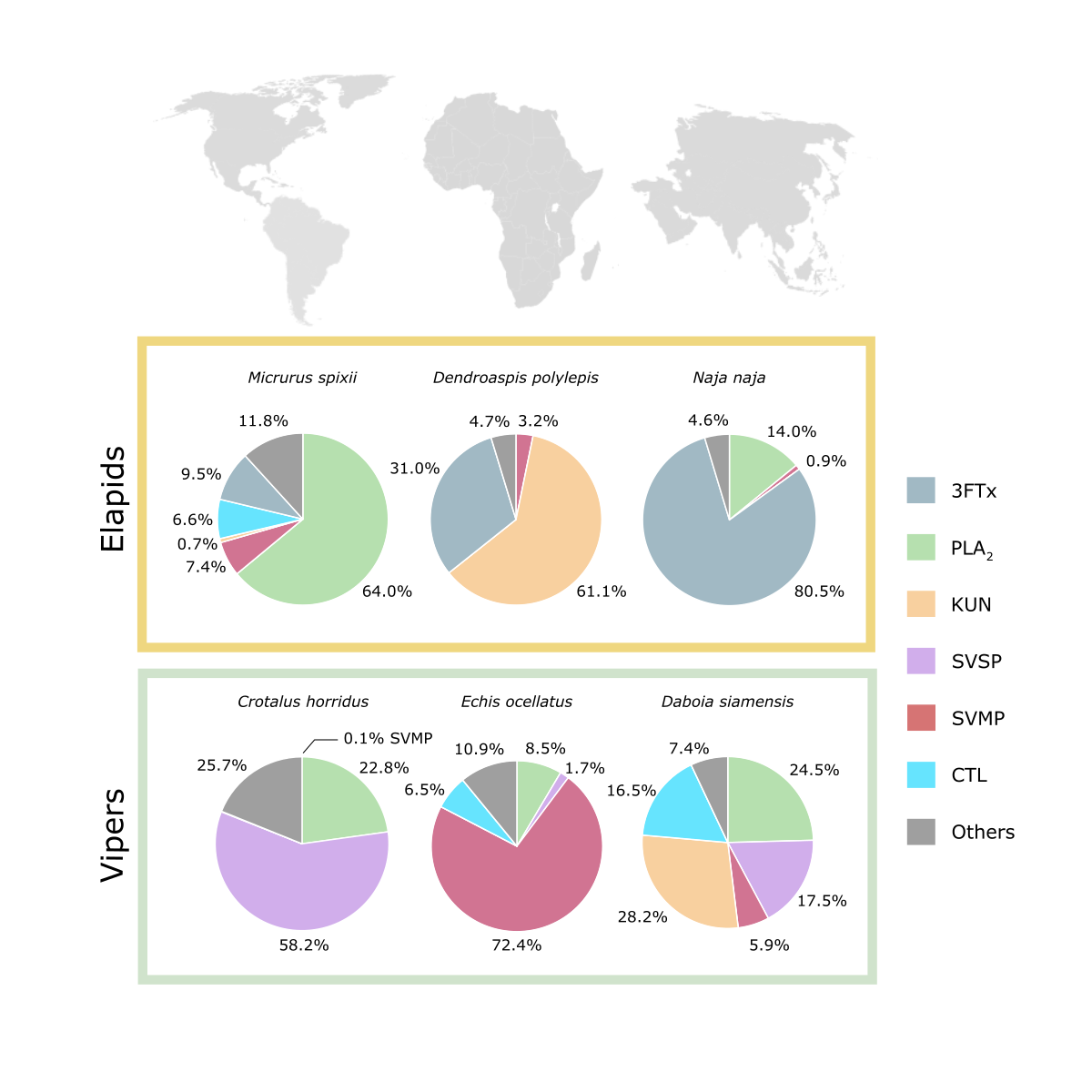 Figure 2. Key characteristics to consider during the development of next-generation snakebite treatments, with a focus on how novel snakebite drugs compare to existing conventional antivenom therapies. Nine general chemical, pharmacological, and logistical characteristics of particular importance to consider when developing next-generation snakebite therapies are described, and within each characteristic we detail conceptually how a theoretical, optimal, small molecule snakebite drug therapy would likely compare to conventional antivenoms currently on the market.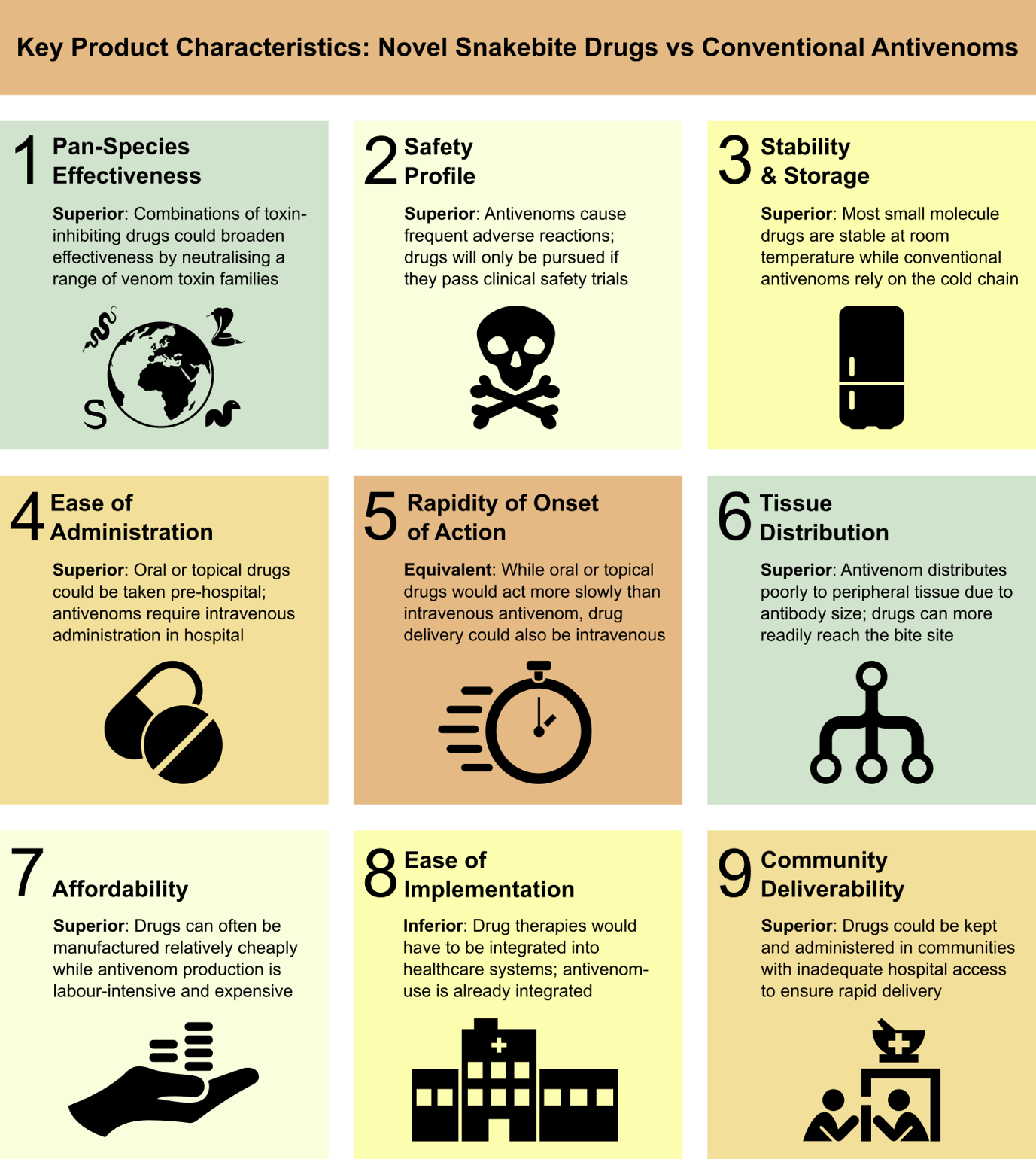 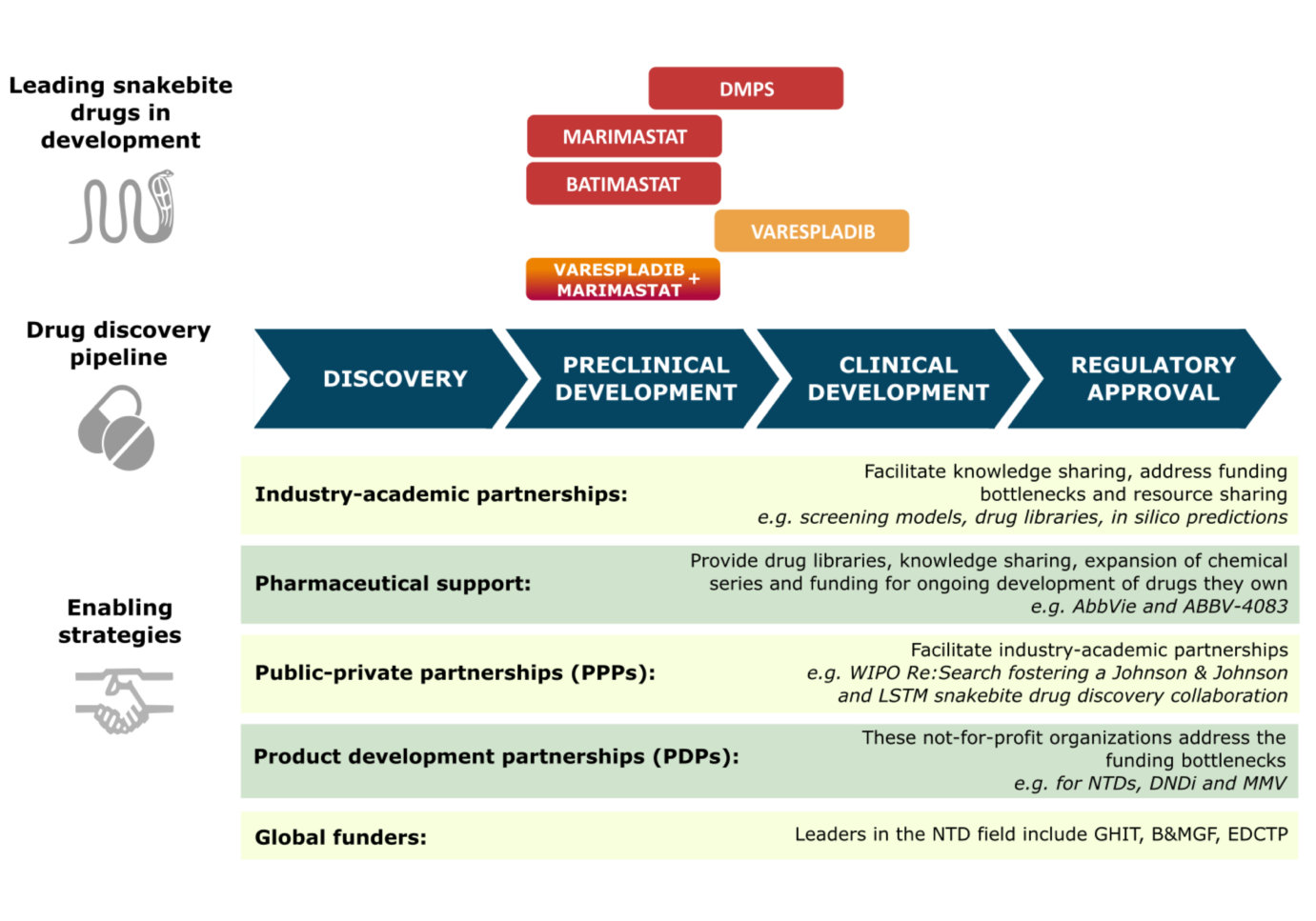 Figure 3. Schematic overview of the current development status of leading snakebite drug candidates and the enabling strategies that could be employed to aid future snakebite drug discovery and development programs. Current leading small molecule drug candidates for snakebite are displayed. These target two venom toxin families, PLA2s (orange) and SVMPs (red), alongside a drug combination treatment that targets both simultaneously. These candidates all have demonstrated preclinical efficacy, with varespladib and DMPS soon to enter clinical trials. Below is a summary of the different enabling strategies that could be implemented at various stages of the snakebite drug discovery pipeline to assist with the hurdles encountered during drug development.Box 1. Challenges with the sustainability of antivenom supply for AfricaDespite frequent calls for global action, demand for antivenom has consistently exceeded supply in Africa [9,75,76]. This situation is underpinned by the lack of financial sustainability of antivenoms, dictated by their high production costs and geographically-restricted market usage. Despite being listed by the WHO as essential medicines, national procurement of antivenom is variable and inconsistent in Africa [77], thereby further compounding a lack of sustainability and financial security for manufacturers. A 2007 survey of antivenom producers revealed that a lack of consistent market demand, inconsistencies receiving payment, corruption within some global markets/government agencies, inappropriate clinical use of products, and high costs of maintaining immunised animals were among the main barriers to increasing antivenom output [23]. The lack of sustainability has resulted in multiple effective antivenoms being withdrawn from the African market, such as those developed by the German manufacturer Behringwerke [9] and the French pharmaceutical giant Sanofi [76]. The latter of these examples was particularly high profile, with Sanofi’s decision to cease production of the polyvalent antivenom Fav-Afrique in 2010 resulting in global outcry, led by the French charity Médecins Sans Frontières [76]. In 2015, a spokesperson for Sanofi cited competition from cheaper alternatives, arduous and expensive production costs, and a significant drop in demand as the reasons for ceasing production vii. While the existence of cheaper alternative antivenoms should be an encouraging sign, information relating to the snake species-appropriateness of such products is lacking, due to a dearth of available clinical [78] (and even preclinical [48]) information relating to antivenom efficacy. Without this information, procurement decisions can result in the supply of inefficacious products, resulting in catastrophic consequences including dramatic increases in snakebite mortality rates [79–81].Recently Fav-Afrique was acquired by a UK antivenom manufacturer and is now in the process of being revitalised for use in the African market viii. However, the sustainable supply of this product, and other effective African antivenoms, remains perilous due to the unaltered market conditions outlined above. However, hope for snakebite victims and antivenom manufacturers may come from the WHO’s snakebite roadmap, which recently advocated for the large-scale provision and stockpiling of antivenom to address current supply issues in Africa [10]. While major challenges associated with implementing this strategy remain [77], it may deliver an effective short term solution to the current treatment vacuum, at least until more affordable and sustainable snakebite therapeutics can be implemented into neglected tropical health systems.  Box 2. Facilitating NTD drug discovery: the story of the A·WOL consortiumPartnerships can be instrumental, if not critical, for aiding drug discovery for NTDs. The anti-Wolbachia consortium (A·WOL) is an exemplary case study. A·WOL was founded in 2007 at the Liverpool School of Tropical Medicine (LSTM), supported by both academic and industry partners, and funded by the Bill & Melinda Gates foundation [82]. By targeting the bacterial endosymbiont, Wolbachia, the goal was to discover new drugs against the parasitic worms responsible for causing the filarial diseases lymphatic filariasis and onchocerciasis. Combined these NTDs are among the leading causes of global morbidity, resulting in gross swelling of the limbs, a range of skin pathologies, visual impairment, and blindness [83]. At the beginning of the A·WOL consortium the drug portfolio consisted of a single proof of concept drug, doxycycline, which has subsequently been adopted for use in certain clinical settings [84]. However, there are limitations to the use of doxycycline, namely the feasibility of a 4-6 week treatment regimen in LMICs and contraindications in children and women of childbearing age. The consortium therefore initiated a drug discovery and development program to identify alternative anti-wolbachial drugs that are effective in a <7-day dosing regimen and safe for use in those for which doxycycline is contraindicated. Currently, the A·WOL portfolio consists of four repurposed proof-of-concept drugs and 21 novel chemical series. Candidates from two of these series are currently entering Phase I (AWZ1066S ix) and Phase II (ABBV-4083 x) clinical trials, facilitated by: (i) an academic-industry partnership (LSTM, University of Liverpool and Eisai) with collaborative funding from GHIT (AWZ1066S) and (ii) an academic-industry partnership between LSTM and Abbvie supported by a PDP with DNDi. Further industrial partnerships are underway to develop anti-wolbachial drugs for the treatment of heartworm in companion animals [4]. This large expansion of the drug portfolio over 13 years was achieved through the utilisation of many of the enabling strategies discussed in this article. Through collaboration with MMV (a PPP) and multiple pharmaceutical companies who supplied drug libraries for testing [64,65,69,85,86], as well as an open-source collaboration with AstraZeneca [9] with PPP support from WIPO, A·WOL screened approximately 2 million compounds. In addition, the pharmaceutical companies themselves have supported the progression of leads discovered within their libraries, such as the lead candidate ABBV-4083 by AbbVie [5]. This case study demonstrates the success that is achievable for NTD drug discovery through wide ranging support and effective engagement of academic-industry partnerships, PPPs, PDPs, and global funders.Glossary Antivenom: Biologic therapies comprised of polyclonal antibodies produced by immunising animals with sub-toxic doses of snake venom(s) and purifying the resulting immunoglobulins from their serum/plasma. Antivenoms can be monospecific (monovalent) or polyspecific (polyvalent) depending on whether one or multiple venoms are used as immunogens.Chemical space: A cheminformatic concept to compare a collection of compounds in theoretical space based on descriptors of their chemical structure.Drug-drug interactions: Any form of interaction between co-administered drugs that alters their intended effects.Elapids: A family of medically important venomous snakes (Serpentes: Elapidae) characterised by having fixed fangs at the front of their mouths. Most elapids have neurotoxic venoms, though some are cytotoxic or hemotoxic.High-throughput screening platforms: The combination of equipment that supports the automation of drug discovery screening allowing it to be completed at a high-throughput rate.Matrix metalloprotease inhibitors: Any substance that inhibits the activity of matrix metalloproteases (MMPs), i.e. enzymes that degrade extracellular matrix proteins when catalyzed by certain metal ions, such as calcium or zinc.Medicinal chemistry campaign: A key element of drug discovery involving the design, chemical synthesis, and development of molecules for downstream testing.Monoclonal antibody: Clones of a single antibody that can be developed as therapeutics. They can be selected for their target specificity, i.e. their binding (and potential neutralizing) activity to a specific target antigen.Neglected tropical disease (NTD): The term used to describe a diverse group of 20 diseases that predominantly affecting tropical and subtropical populations. NTDs collectively affect more than one billion people, primarily those in poverty, and have historically received little attention from the global health community.New chemical entities: A term used to describe any chemically unique pharmaceutical that has not been tested in a clinical setting, i.e. unlike a repurposed drug.One health: An approach to designing and implementing programmes, policies, legislation, and research in which multiple sectors collaborate to achieve better public health outcomes. Pharmacokinetics: The branch of pharmacology in which the fate of substances is determined, in other words defining what the body does to a drug. This can include absorption, bioavailability, distribution, metabolism, and excretion.Polyclonal antibodies: A collection of different antibodies that collectively target multiple different epitopes on target antigens.Viperids: A family of medically important venomous snakes (Serpentes: Viperidae, commonly known as vipers) characterised by having mobile fangs at the front of their mouths. Most vipers have hemotoxic and/or cytotoxic venoms, though some are neurotoxic.WIPO Re:Search: A public-private partnership organization administered by the World Intellectual Property Organization (WIPO) and BIO Ventures for Global Health (BVGH), whose mission is to accelerate NTD, malaria, and tuberculosis drug programs by sharing intellectual property, catalyzing global collaborations, and capacity-building in developing countries. 